Характеристика профессиональной деятельности участника федерального этапа конкурса «Педагог-психолог- 2020» Сведения о профессиональном образовании и дополнительном профессиональном образованииЮжно-Уральский государственный университет, 2003, факультет психологии, квалификация «Психолог» (диплом ИВС 0689332)Южно-Уральский государственный университет, 2007, профессиональная переподготовка, квалификационное направление «Медицинская психология. Ведение профессиональной деятельности в сфере медицинской психологии» (диплом ПП-1 № 107784).Курсы повышения квалификации (за 3 года)2020 г:«Психологическое консультирование в образовательном учреждении» онлайн-школа «Фоксфорд (№ 011273) 72 часа. «Роль школьной программы и учителя в обучении новым профессиям» онлайн-школа «Фоксфорд» (№ 013812) 72 часа.2019 г.: «Педагогическая деятельность в условиях реализации ФГОС для обучающихся с ОВЗ» ГБУ ДПО «Челябинский институт переподготовки и повышения квалификации работников образования» (№ 061740) 16 часов.«Эффективные практики арт-терапевтической работы с педагогами и учащимися» ГБУ ДПО «Челябинский институт переподготовки и повышения квалификации работников образования» (№ 061813) 16 часов. 2018 г.: 1. «Практическая психосоматика: профилактика и психологическая коррекция психосоматических нарушений у детей и взрослых» ГБУ ДПО «Челябинский институт переподготовки и повышения квалификации работников образования» (№048542) 24 часа. 2. «Эффективное общение родителей с детьми подросткового возраста». Платформа дистанционного обучения EDU-HUB, Юнисеф, 36 часов. Участие в научно-практические конференциях, способствующих повышению качества и результативности профессиональной деятельности за последние 3 годаCведения об особенностях организации и об особенностях субъектов образовательных отношений, включенных в программу профессиональной деятельности МОУ "СОШ №2 г. Юрюзань" Катав-Ивановского муниципального района Челябинской области - одна из старейших школ области, осуществляющая образовательную деятельность с 1928 г. Контингент обучающихся - 467 человек, из них 37 детей имеют статус обучающихся с ограниченными возможностями здоровья, в том числе 4 ребенка-инвалида, имеющие надомную форму обучения.  	В школе, помимо освоения общеобразовательных программ, ученики школы включены в разнообразную внеклассную деятельность: детская общественная организация «Школа добрых сердец», волонтерское движение, «Школьное лесничество», спортивные и художественно-музыкальные кружки, организована «Школа будущего первоклассника».Созданы комфортные условия для обучения детей и работы педагогов. Организована доступная среда для учеников с ограниченными возможностями здоровья. Функционирует школьный психолого - педагогический консилиум. В своей работе я осуществляю психолого-педагогическое сопровождение всех участников образовательного процесса (схема 1). Схема 1. Взаимодействие психолога с  участниками образовательного процессаПсихолого-педагогическое сопровождение помогает совершенствовать педагогическую среду для обеспечения раскрытия творческого потенциала каждого ученика, формирования физически здоровой, свободной, творчески мыслящей личности, способной к самоопределению и саморазвитию. Цели, задачи и основные направления профессиональной деятельности Психолого-педагогическое сопровождение школы осуществляется в условиях реализации ФГОС НОО и ООО и реализуется через исполнение трудовых функций профессионального стандарта «Педагог-психолог» (психолог в сфере образования).  Целью является психолого-педагогическое сопровождение образовательного процесса и создание условий для полноценного развития личности обучающихся, сохранения и укрепления их психологического здоровья, успешного обучения, воспитания и социализации в ходе освоения основных общеобразовательных программ. Основные задачи моей профессиональной деятельности:  определение динамики психологического развития школьников;  своевременная профилактика и эффективное решение проблем, возникающих в обучении, общении и психическом состоянии; психолого-педагогическое сопровождение детей, испытывающих проблемы в психологическом развитии и обучении;психолого-педагогическое сопровождение процесса адаптации в начальном, среднем и старшем звене; способствование формированию у обучающихся мотивации к самопознанию, саморазвитию и самоопределению.профилактика аддиктивного и девиантного поведения; профессиональная ориентация учащихся старших классов; психологическое сопровождение подготовки к ГИА; повышение психологической компетентности педагогов и родителей. В работе я реализую трудовые функции профессионального стандарта «Педагог-психолог (психолог в сфере образования)»:Трудовая функция А (психолого-педагогическое сопровождение образовательного процесса в образовательных организациях общего образования, сопровождение основных и дополнительных программ):  - Психолого-педагогическое и методическое сопровождение реализации основных и дополнительных образовательных программ – А/01.7; - Психологическая экспертиза (оценка) комфортности и безопасности образовательной среды образовательных организаций – А/02.7; - Психологическое консультирование субъектов образовательного процесса – А/03.7  - Коррекционно-развивающая работа с детьми и обучающимися – А/04.7;- Психологическая диагностика детей и обучающихся - А/05.7- Психологическое просвещение субъектов образовательного процесса А/06.7 - Психологическая профилактика – А/07.7Трудовая функция В (оказание психолого-педагогической помощи лицам с ограниченными возможностями здоровья, испытывающими трудности в освоении основных общеобразовательных программ, развитии и социальной адаптации):- Психологическое просвещение субъектов образовательного процесса в области работы по поддержке обучающихся с ОВЗ – В/01.7;- Психологическая профилактика нарушений поведения и отклонений в развитии лиц с ОВЗ, детей и обучающихся, испытывающих трудности в освоении основных общеобразовательных программ – В/02.7; - Психологическое консультирование лиц с ОВЗ и обучающихся, испытывающих трудности в освоении основных общеобразовательных программ, развитии и социальной адаптации – В/03.7;- Психологическая коррекция поведения и развития детей и обучающихся с ОВЗ, а также обучающихся, испытывающих трудности в освоении основных общеобразовательных программ, развитии и социальной адаптации – В/04.7;- Психологическая диагностика особенностей лиц с ОВЗ - В/05.7.Перечень применяемых психолого-педагогических технологий, методик, программПеречень основных используемых психодиагностических методик Перечень разработанных локальных и/или методических документов, медиапродуктов, программ, проектов и др.В рамках реализации трудовой функции А/01.7 разработаны компоненты основных общеобразовательных программ (утверждены приказом директора МОУ «СОШ № 2 г. Юрюзань» от 28. 08.2018):  Программа коррекционной работы (п. 2.1 ООП НОО МОУ «СОШ № 2 г. Юрюзань») Программа коррекционной работы (п. 2.3 ООП ООО МОУ «СОШ №2 г. Юрюзань») Программа «Психокоррекционные занятия» (ЗПР вариант 7.1) 1-4 классы (АООП НОО МОУ «СОШ № 2 г.Юрюзань»).Трудовая функция А/05.7 (психологическое просвещение субъектов образовательного процесса) реализована в разработке программ внеурочной деятельности:  Программа внеурочной деятельности для обучающихся 5-6 классов «Познай себя» (утверждена директором на педагогическом совете № 1 от 28.08.2018) Программа внеурочной деятельности для обучающихся 7-х классов «Психология общения» (утверждена приказом директора от 29.08.2019) Программа курса занятий по профориентации «Мой выбор» для обучающихся 9-11 классов (утверждена приказом директора от 29.08.2019) Реализация трудовой функции А /07.7 и В/02.7 (психопрофилактика) Программа «Профилактика суицидов среди детей и подростков» (утверждена приказом директора от 28.08.2018).Методические разработки:   Создан «Электронный методический кабинет» педагога-психолога, включающий методические материалы для педагогов и классных руководителей (представлен на педагогическом совете № 2 от 24.12.2018 и рекомендован к использованию).  Доклад-презентация к заседанию городского методического объединения учителей начальных классов «Психолого-педагогическое сопровождение детей с ОВЗ» (протокол № 2 от 03.11. 2018) Мастер-класс по теме «Развитие навыков ассертивного поведения» в ходе районного семинара по профилактике экстремизма и терроризма (св-во Управления образования Катав-Ивановского района № 30 от 03.10. 2018)Доклад –презентация на тему «Профилактика агрессивного поведения среди школьников» в рамках районного семинара (св-во Управления образования Катав-Ивановского района № 16 от 20.03. 2018).Цикл занятий по подготовке к ГИА (рекомендовано к проведению в выпускных классах, апробировано более чем на 40 обучающихся).Методическая разработка «Неделя психологии» (рекомендовано к проведению педагогическим советом от 29.08.2019).Медиапродукты: «Я выбираю свой путь». Презентация для старшеклассников по профориентации. «Психолого-педагогическое сопровождение детей с ОВЗ». Презентация для педагогов. «Наши трудные дети». Презентация к лекторию для педагогов и родителей. Профилактика агрессивного поведения среди детей. Презентация к семинару для педагогов. «Группы смерти. Профилактика суицидов в подростковой среде». Слайд-шоу для родительских собраний. Публикации педагога-психолога Буренковой И.М. «Психолого-педагогическое сопровождение детей начальной школы с ОВЗ в условиях введения ФГОС». Дата публикации: 02.02.2018https://nsportal.ru/nachalnaya-shkola/psikhologiya/2018/02/02/statya-na-temu-psihologo-pedagogicheskoe-soprovozhdenieПрофилактика агрессивного поведения у школьников. Причины агрессивного и ранее выявление агрессивного поведения и суицидальных рисков. Дата публикации: 15.01.2019  https://nsportal.ru/shkola/psikhologiya/library/2019/01/15/profilaktika-agressivnogo-povedeniya-u-shkolnikov-prichinyСпособы развития логического мышления у будущих первоклассников (статья). Дата публикации: 17.01.2019https://nsportal.ru/shkola/psikhologiya/library/2019/01/17/sposoby-razvitiya-logicheskogo-myshleniya-u-budushchihКомпьютерная зависимость: виды, диагностика, рекомендации по предотвращению. Дата публикации: 27.05.2020https://nsportal.ru/shkola/psikhologiya/library/2020/05/27/kompyuternaya-zavisimost-vidy-diagnostika-rekomendatsii-poОбобщенные результаты работы за последние 3 года.Активно осуществлялась психодиагностическая работа (А/05.7, В/05.7), что позволило выявлять детей группы риска, в динамике отслеживать психологический климат в классах и отдельные индивидуальные состояния обучающихся. На основе полученных результатов разработаны рекомендации для обучающихся, педагогов и родителей.Эффективность работы психологической службы подтверждается увеличением количества обращений за консультативной помощью. В таблице представлено количество индивидуальных обращений. * снижение кол-ва обращений связано с режимом самоизоляции и переходом на дистанционное обучениеХорошие результаты дает реализация программ суицидопрофилатики в подростковой среде и проведение серий занятий и лекций по интернет-безопасности (функции  А/07.7,  В/02.7):- отсутствие суицидентов;- усиление родительского контроля за поведением обучающихся в сети «Интернет», отсутствие киберпреступлений и осознание обучающимися важности безопасного поведения в социальных сетях.Профилактическая работа (при сотрудничестве с социальным педагогом и правоохранительными органами) помогла снизить  количество детей «группы риска» и обучающихся, состоящих  на учете.Индивидуальные и групповые психокоррекционные занятия с детьми (трудовая функция А/04.7, В/04.7) помогли: - снизить количество жалоб от педагогов и родителей на поведение детей; - повысить показатели развития универсальных учебных действий.- интегрировать детей с особыми образовательными потребностями в общую школьную среду. Дети чувствуют себя уверенно, принимают участие в жизни класса и школы, включаются в социальные контакты и успешно их поддерживают. Работа по  адаптации обучающихся 5-х и 10 – х классов  показала  свою  эффективность: за последние три года  только 5% обучающихся имели неблагоприятный социометрический статус, а уровень адаптированности в среднем имеет индекс 92%.  Безусловно положительный эффект имеют занятия в  рамках курсов внеурочной деятельности «Познай себя» и «Психология общения». Результат: толерантное отношение учеников друг к другу, высокая сплоченность, отсутствие конфликтных ситуаций с применением насилия, снижение вербальной агрессии, повышение интереса детей к психологии как к науке. За время работы  проведено  более 40  родительских  собраний  по  различным темам. В период самоизоляции активно применяла дистанционное консультирование, в рамках которого даны консультации по темам: 1. «Дети и самоизоляция: как сохранить здоровье и активность»2. «Как организовать досуг ребенка во время самоизоляции»3. «Создание благоприятной семейной атмосферы» 4. « 8 практик расслабления у детей» Практические результаты профессиональной деятельности:Призер (II место) областного конкурса профессионального мастерства «Педагог-психолог 2019»; Призер (II место) Всероссийской олимпиады «Педагогическая практика» в номинации «Психолого-педагогическая компетентность учителя основного общего образования в условиях реализации ФГОС» 2018 г. Награждена за межведомственное взаимодействие: Благодарственным письмом МВД РФ России по Катав - Ивановскому району Челябинской области за плодотворное сотрудничество в 2017 – 2018 учебном году. Благодарностью муниципального учреждения ДО «Дом детского творчества» за отличную подготовку детей к городскому конкурсу исследовательских работ (26.04.2019)Благодарственным письмом от всероссийского проекта «Инфоурок» за проведение дополнительных мероприятий в целях выявления и развития творческих способностей у учеников (15.05.2018).Моя работа отмечена грамотами: Почетная грамота Министерства Образования и Науки Челябинской области призеру, занявшему II место в областном конкурсе профессионального мастерства «Педагог-психолог 2019» 26.04.2019Почетная грамота собрания депутатов Катав-Ивановского муниципального района за многолетний добросовестный труд 05.10.2019.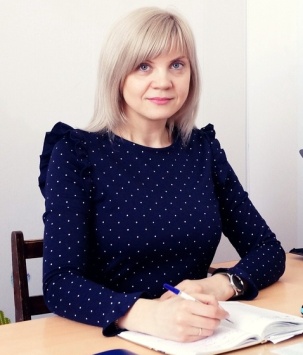 Буренкова Ирина Михайловна Челябинская областьг. ЮрюзаньКатав-Ивановский муниципальный район  Общие сведенияОбщие сведенияДата рождения20.09.1981Место работыМуниципальное общеобразовательное учреждение "Средняя общеобразовательная школа №2 г. Юрюзань" Катав-Ивановского муниципального района Челябинской областиЗанимаемая должностьПедагог-психологОбщий трудовой стаж 16 летПедагогический стаж 4 годаКвалификационная категория Первая квалификационная категория (приказ №01/1584 от 23.07.2020) ДатаНазвание мероприятияФорма участия 120.03.2018Районный круглый стол «Профилактика и предупреждение тревожности, агрессии несовершеннолетних подростков» Спикер (доклад на тему «Профилактика агрессивного поведения среди школьников» 228.042018IV Региональный Форум практической психологии образования в Челябинской областиУчастник дискуссионной площадки ««Психологическое сопровождение выпускников в период подготовки к ГИА с использованием арт-технологий»303.10.2018Районный круглый стол по профилактике экстремизма и терроризма Спикер (доклад на тему «Развитие ассертивного поведения у подростков» 424.04-26.042019V Региональный Форум практической психологии образования в Челябинской областиУчастник конкурса профессионального мастерства529.10.2019"Метафорические карты - инструмент работы психолога" (Институт "Иматон" СПб)Участник 618.03.2020Вебинар «Техники психологического консультирования подростков» (Институт «Иматон» СПб)Участник711.06.2020Вебинар «Ошибки по «невнимательности». Как развить у ребенка внимание и самоконтроль» Онлайн –площадка «PRO-школа» Участник Технологии Методическая и практическая направленность применения.Сведения о мероприятиях, отражающих внедрение технологий. Здоровье-сберегающие технологии Организация и проведение социально-психологического тестирования, с целью профилактики употребления ПАВ (ежегодно в соответствии с Приказом Министерства образования и науки РФ).Реализация программы «Профилактика суицидов среди детей и подростков» для обучающихся 8-11 классовЦикл занятий по повышению стрессоустойчивости при подготовке к ГИА (с использованием методов активной нервно-мышечной релаксации Э. Джекобсона, дыхательной гимнастики).Разработка буклетов «Нет наркотикам!», «Спасайся от спайса», «Здоровье в ритме жизни». Внедрение методики чек-листов по формированию здорового образа жизни (в рамках проведения «Недели здоровья», проведения классных часов и родительских собраний) ИКТ -технологии Создание «Электронного методического кабинета» для школьников, педагогов, родителей. Создание и разработка группы в социальной сети https://vk.com/psyscool с демонстрацией развивающих, диагностических материалов для учеников, учителей и родителей. Работа на школьном сайте и личная страница на портале педагогических работников https://nsportal.ru/irina-burenkovaТренинговые технологии Проведение тренингов в рамках программам внеурочной деятельности: «Познай себя», «Психология общения», «Мой выбор».Тренинг «Хочу – могу - надо. Три кита профессионального выбора» Тренинг развития креативности, гибкости и продуктивности мышления «Учение с увлечением».Тренинг личностного роста для подростков «Ключи к успеху». Тренинг развития сплоченности и командообразования в 5-х классах.Тренинг по профилактике буллинга «В мире детей жестокости нет!»Проектная технология Подготовка и защита индивидуальных проектов в рамках прохождения профориентационного курса «Мой выбор».Сопровождение проектной деятельности в 7-х классах Игровые технологииИгры в рамках проведения классных часов, ежегодных «Недель психологии», деловые и социальные игры. Квест-технологии. Арт- технологии В работе использую: музыкотерапию, телесно-двигательную терапию сказкотерапию, создание коллажей.Диагностика развития интеллекта Диагностико-прогностический скрининг на начальных этапах обучения Е.А.Екжановой Стандартизованная методика для определения уровня умственного развития младших школьников Э.Ф.ЗамбацявиченеШкала Векслера детский вариант (WISC) Д. Векслер Рисунок человека (Диагностика интеллекта методом рисуночного теста) Школьный Тест Умственного Развития (ШТУР) К.М.Гуревич, М.К.Акимова и др.Диагностика школьной мотивацииТест скрининговой оценки школьной мотивации Лусканова Н.Г.Система возрастной диагностики мотивации школьников Гинзбург М.Р. Бадмаева Н.ЦДиагностика психологического статуса педагога и отношений в педагогическом коллективе«Диагностика уровня «эмоционального выгорания» Э.Э.Сыманюк«Экспресс-методика» по изучению социально - психологического климата в трудовом коллективе О. С. Михалюк, И А. Ю. ШалытоДиагностика эмоционально-волевой сферыМетодика диагностики уровня школьной тревожности ФиллипсаМетодика диагностики показателей и форм агрессии А.Басса, А.ДаркиМетодика диагностики школьной тревожности А.Amen в модификации Прихожан Диагностика суицидального поведения подростков Хайкина М.В.Рисунок несуществующего животногоЦветовой тест М. Люшера Диагностика особенностей личностиОпросник определения акцентуации характера Г. Шмишек  Тест самооценки Дембо – РубинштейнПатохарактерологический диагностический опросник А.Е. Личко Подростковый личностный опросник (Junior EPQ) Г. АйзенкаМетодики, определяющие адаптационный статус ребенкаКонтурный САТ-Н Н. Я. Семаго, М. М. СемагоШкала социально-психологической адаптированности (СПА) адапт. Т.В. СнегиревойМетодика первичной диагностики и выявления детей «группы риска» М.И. Рожков.Профориентационная диагностикаДифференциально-диагностический опросник (ДДО) Е.А. Климов, Елисеев О.П.«Карта интересов» А. Е. Голомшток Опросник профессиональных склонностей Резапкина Г.ВДиагностика семейных и детско-родительских отношенийВзаимодействие взрослый – ребенок (ВВР) И.М.МарковскаяРисунок семьи Тест - опросник родительского отношения (А. Я. Варга, В. В. Столин).Проективная методика «Фильм-тест Рене Жиля» Rene Gille Диагностика межличностного взаимодействияСоциометрия Я.Л. Морено Оценка отношения подростка с классом Е. Ю. Бруннер Оценка индекса групповой сплоченности К.Э. СишорДиагностика познавательных процессовДиагностика гностических способностей, операций мышления, свойств памяти и внимания, работоспособности. Диагностический комплект Н.Семаго, М. СемагоГрупповая психодиагностикаГрупповая психодиагностикаИндивидуальная психодиагностикаИндивидуальная психодиагностика43 мероприятия869 детейБолее 200 обследований43 осмотра в рамках шППкУчебный годУченикиРодители Педагоги Общее кол-во2017-2018522415912018-20197536191302019-2020 *642717118 (14 дистанционных)Всего:19187513392017-20182018-20192019-2020Дети «группы риска»20115Состоящие на педагогическом учете151311Состоящие на учете ПДН964